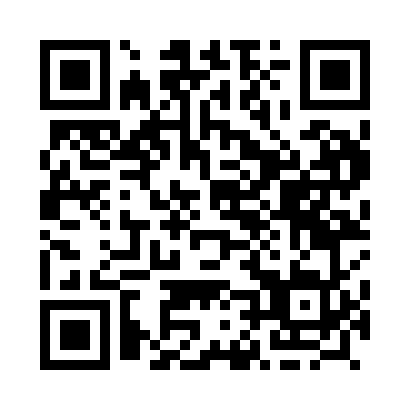 Prayer times for Parita, PanamaWed 1 May 2024 - Fri 31 May 2024High Latitude Method: NonePrayer Calculation Method: Muslim World LeagueAsar Calculation Method: ShafiPrayer times provided by https://www.salahtimes.comDateDayFajrSunriseDhuhrAsrMaghribIsha1Wed4:546:0712:193:356:317:402Thu4:546:0612:193:366:317:403Fri4:536:0612:193:366:327:404Sat4:536:0612:193:366:327:405Sun4:536:0612:193:376:327:416Mon4:526:0512:193:376:327:417Tue4:526:0512:193:376:327:418Wed4:516:0512:183:386:327:419Thu4:516:0512:183:386:327:4210Fri4:516:0512:183:386:327:4211Sat4:516:0412:183:396:337:4212Sun4:506:0412:183:396:337:4213Mon4:506:0412:183:406:337:4314Tue4:506:0412:183:406:337:4315Wed4:496:0412:183:406:337:4316Thu4:496:0412:183:416:337:4317Fri4:496:0312:183:416:347:4418Sat4:496:0312:183:416:347:4419Sun4:486:0312:193:426:347:4420Mon4:486:0312:193:426:347:4521Tue4:486:0312:193:426:347:4522Wed4:486:0312:193:436:347:4523Thu4:486:0312:193:436:357:4624Fri4:486:0312:193:436:357:4625Sat4:486:0312:193:446:357:4626Sun4:476:0312:193:446:357:4627Mon4:476:0312:193:446:367:4728Tue4:476:0312:193:456:367:4729Wed4:476:0312:203:456:367:4730Thu4:476:0312:203:456:367:4831Fri4:476:0312:203:466:377:48